С ПЕСНЕЙ ВЕСЕЛО ШАГАТЬ!В современном мире каждый родитель, воспитывающий ребенка, знает, что ребенку-дошкольнику очень важно освоить навыки самообслуживания. С первых дней жизни ребенка, при формировании культурно-гигиенических навыков,  происходит не просто усвоение правил и норм поведения, а чрезвычайно важный процесс социализации, вхождения малыша в мир взрослых. Наиболее благоприятным для формирования культурно-гигиенических навыков является младший дошкольный возраст, когда ребенок все хочет делать самостоятельно. При этом формируются такие волевые качества личности, как целеустремлённость, организованность, дисциплинированность, выдержка, настойчивость, самостоятельность.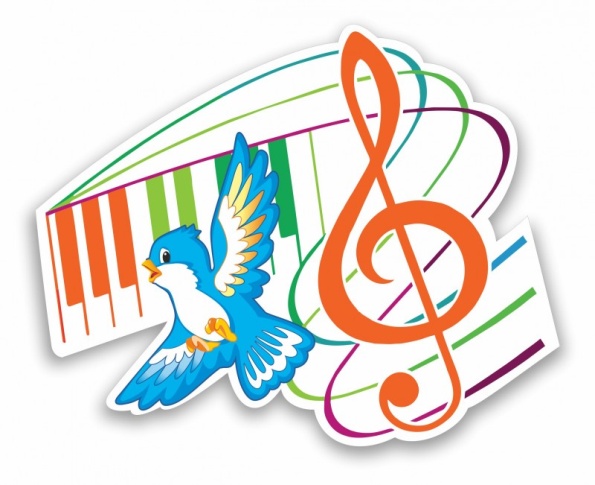 Существует две крайности в отношении родителей к формированию навыков самообслуживания у ребенка.  Взрослые или спешат прийти на помощь ребёнку при малейшем затруднении, освободить его от необходимости прилагать усилия, или используют прямые методы обучения в виде наставлений, приказов, требований.В первом случае малышу не всегда хочется доводить начатое дело до конца, особенно если у него плохо получается. Авторитарные же методы воспитания не способствуют выработке у дошкольника правильных привычек, желания и потребность обслуживать себя самостоятельно. Учитывая тот факт, что для формирования навыков самообслуживания требуется многократное правильное выполнение соответствующих действий, для повышения эффективности этого процесса надо его сделать увлекательным и интересным.Чтобы решить эту сложную воспитательную задачу, отечественные педагоги и психологи разработали действенный педагогический инструмент.              В его основе лежит синтез слова и музыки. 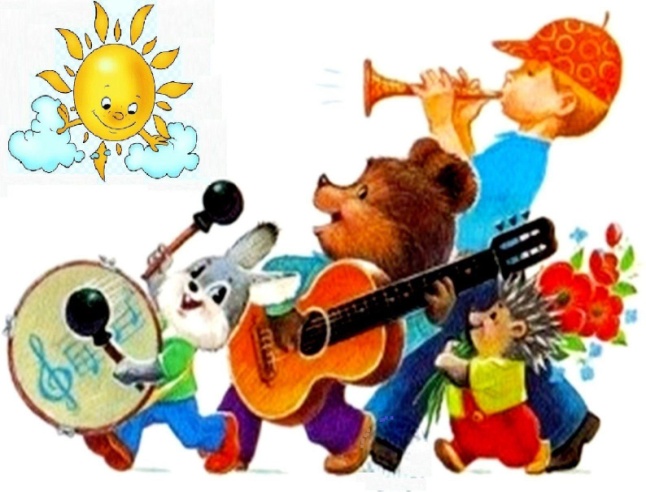 Не секрет, что музыка развивает эмоциональный отклик у детей. Музыкальные произведения и песни доставляют детям радость, побуждают их к активности, способствуют развитию речи, слуха, памяти и т.д. Ребенку особенно нравятся песенки, которые поют специально для него и про него.   Очень важно игры, прослушивание песен или само пение проводить не только на музыкальных занятиях, но и во время прогулки, а так же в ходе их самостоятельной деятельности. Стихи, музыка и песни – это прекрасное педагогическое средство, которое способствует развитию ребенка, облегчает приобретение навыков самообслуживания, освоения режима дня, что помогает детям: 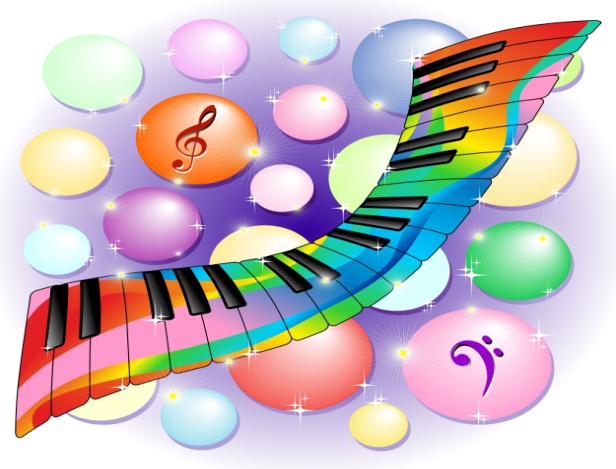 проснуться с хорошим настроением;встать с постели и сделать зарядку;умыться и одеться;не грустить по дороге в детский сад;легко расстаться с близкими, попрощаться с ними до вечера.Работа с песнями помогает развивать речевой слух детей, повышая культуру речи, включает в активный процесс восприятия музыки. Воздействие на ребенка следует оказывать только в том случае, если он здоров, у него хорошее самочувствие и настроение.Для того чтобы использовать песни в воспитательной работе, взрослые сначала должны заинтересовать ребенка пением, показать малышу, как интересно и весело подпевать исполнителю, обратить его внимание на текст, показать, что между содержанием песни и его собственной жизнью есть много общего. Напевая малышу песенку, следует наблюдать за его реакцией,  и, при очередном прослушивании, постараться вовлечь малыша в движения под мелодию песни. Важно похвалить маленького артиста и наградить его аплодисментами. Постепенно ребенок обязательно присоединится к взрослым. В силу возрастных особенностей малыш медленно думает и действует, поэтому необходимо поощрять его певческие проявления. Ребенок должен получать от совместного пения со взрослым удовольствие и радость. При этом нельзя забывать, что детский голос надо беречь и ограждать от излишних нагрузок. Пение не должно быть громким. Длительное пение нежелательно, так как это ведет к переутомлению малыша, притупляет его восприимчивость. Поэтому взрослым нужно быть терпеливыми, доброжелательными, уметь вовремя поддержать ребенка, помочь ему преодолеть возникшие речевые и певческие трудности. 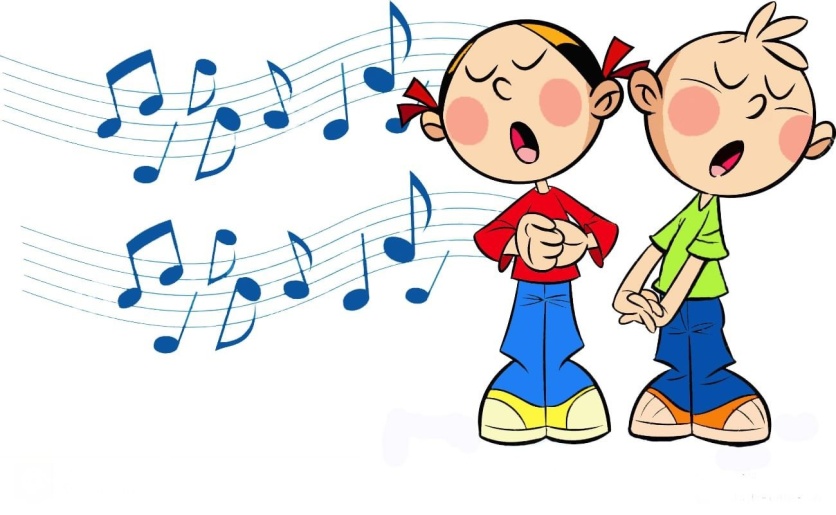 Мелодию песенок можно выбирать,  используя фрагменты знакомых простых мелодий («Ах, вы, сени», «Во саду ли, в огороде» и др.), подходящих под рифму стиха.Ниже приводятся стишки, которые можно напевать детям или петь вместе с детьми в соответствующих ситуациях: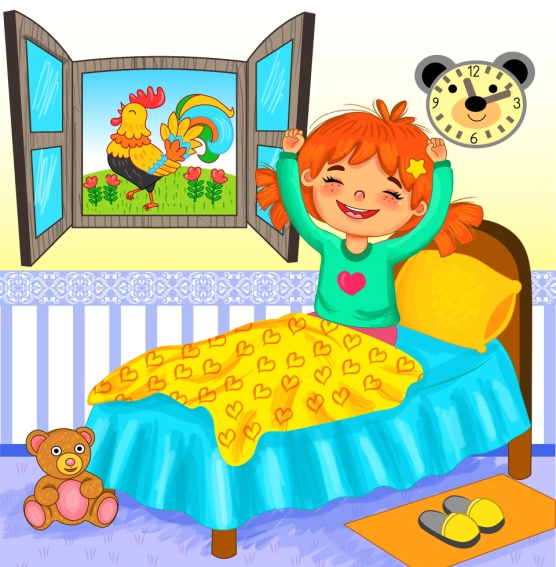 Пробуждение      	Мне тепло под одеялом,Но уже пора вставать. В небе солнце засияло.До свидания, кровать!Я потягиваюсь бодро,Прогоняю сон и лень.Мне уже четыре года.С добрым утром, новый день!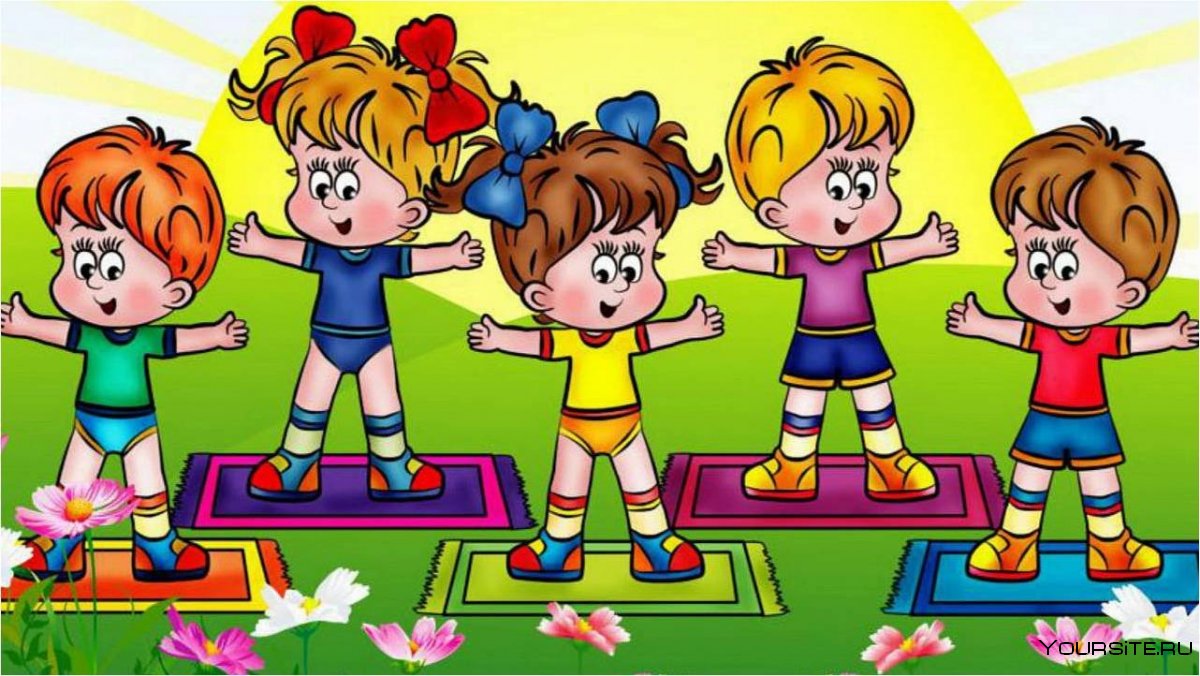 ЗарядкаНачинается зарядка!     С добрым утром! Потянись! Вдох и выдох по порядку,И руками вверх и вниз.Чтобы утро добрым было,Наклонись вперёд-назад...Заряжайся бодрой силойДля похода в детский сад!Я умываюсь 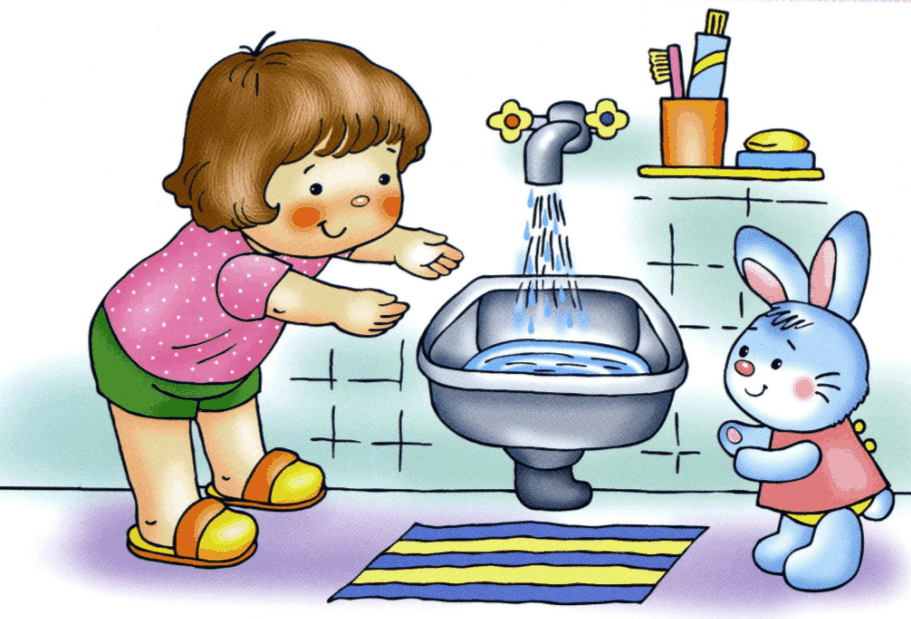 Чем кончается зарядка?Без труда ответ найду,Потому что за отгадкойК умывальнику иду.Говорю я крану: «Здравствуй! Здравствуй, чистая вода!».Мыло, губка, щётка, пастаУмываюсь я всегда!Учусь одеваться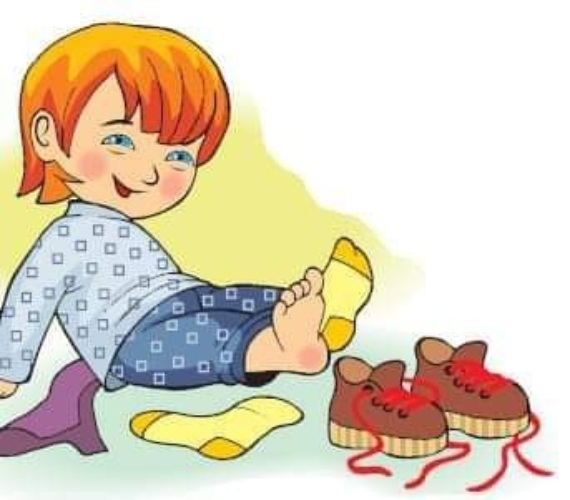 У меня полно работы Утром спозаранку:Надо мне надеть колготыИ не наизнанку.Одеваюсь я без мамы,Тёти или дяди.На штанах моих карманы Спереди и сзади.Только кто же разберёт,Где тут зад, а где перёд?                                                                            Как надеть штаны - не знаю                                                                             И сижу себе гадаю.Собираюсь в сад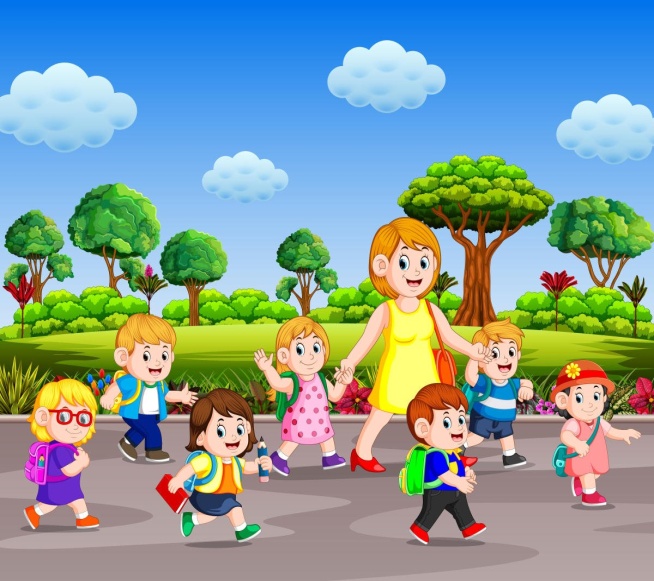 Если взрослым на работу, Значит, детям в детский сад.Может, утром хнычет кто-то,Ну, а я проснусь - и рад!Я весёлым в сад иду,Одеваться мне не лень.Ждут меня в моём саду.Впереди хороший день!Через музыкально-игровые и плясовые песни дети, наряду с самообслуживанием, овладевают игровыми и певческими навыками, учатся согласовывать речь и движение. Песни стимулируют образное мышление детей. У них развивается  чувство рифмы, которое способствует словесному творчеству детей. Дети начинают сочинять свои стихи на услышанную ранее мелодию или, наоборот, сочиняют мелодию к знакомым стихам.Желаем Вам, уважаемые родители, с песней весело шагать вместе с Вашим ребенком!Подготовила Волкова Елена Александровна - музыкальный руководитель д.с. 